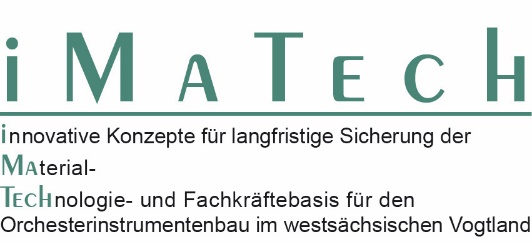 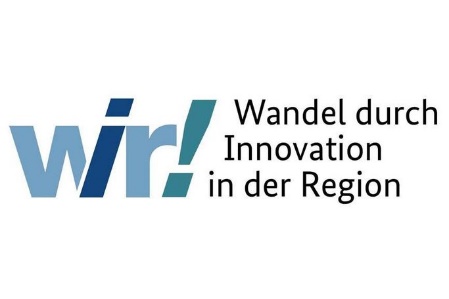 1. Projektworkshop im Projekt I-Ma-Tech- Start der Umsetzungsphase -Termin: 		06.05.2019, 14 -16 UhrVeranstaltungsort:	Musikhalle Markneukirchen – Foyer			An der Musikhalle 16			08258 MarkneukirchenTagesordnung:		Bitte senden Sie uns die Teilnahmebestätigung bis zum 25.04.2019 per E-Mail zurück an tom.hoeppner@ifm-zwota.de.Mit freundlichen Grüßengez. Prof. Dr. Gunter ZiegenhalsIch nehme teil:	□	Ich kann nicht teilnehmen:	□	_________________		Unterschrift Projektpartner/StempelZeitInhaltab 13.30 UhrEintreffen der Teilnehmer14.00 - 14.15 UhrBegrüßung der Projektpartner und Gäste14.15 - 14.30UhrInformationen zu Ablauf und Organisation der Umsetzungsphase14.30 – 15.00 UhrHerausforderung der 1. Phase der Umsetzung einschließlich Zwischenbegutachtung und Voraussetzungen für die 2. Phase 15.00 – 16:00 UhrWorkshop zu den 3 Startervorhaben und den anschließenden Vorhaben